/08 RM 04125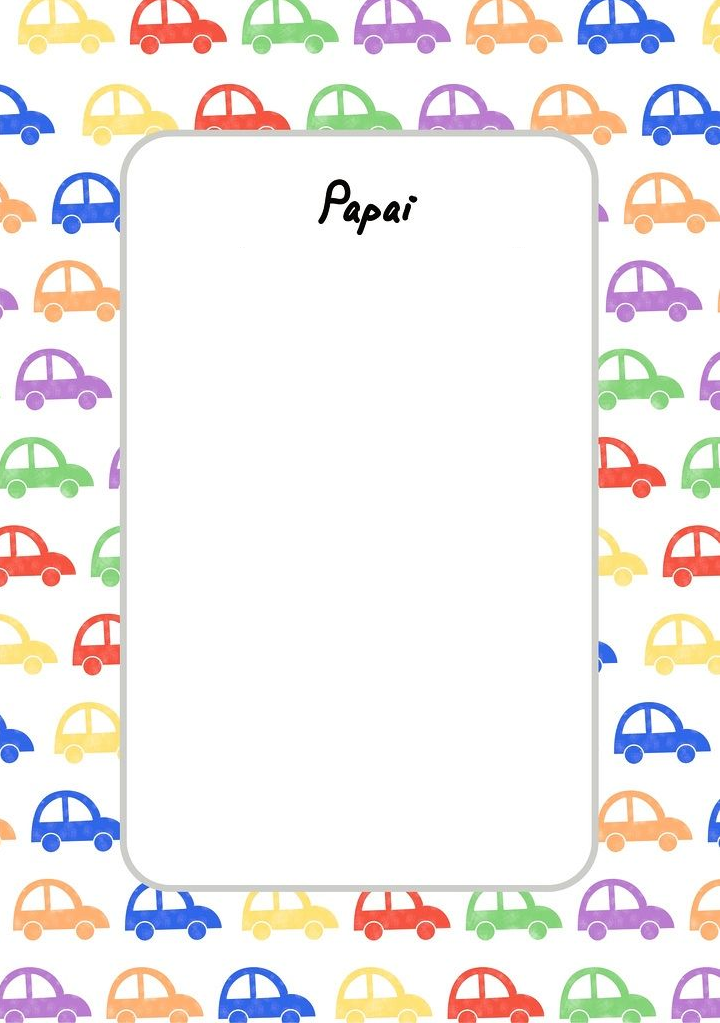 